Gapminder ICo nám říkají grafy?Verze pro práci se skupinami, v nichž jsou zastoupeni žáci s odlišným mateřským jazykemTato vyučovací jednotka je určena pro práci v hodinách zeměpisu, popřípadě matematiky, přičemž obsahuje opory, které jsou určené pro práci s žáky s odlišným mateřským jazykem (dále jen OMJ). Jedná se o úvodní hodinu věnující se aplikaci Gapminder. Cílem hodiny je seznámit žáky s problematikou zobrazování informací pomocí grafu a upevnit základní termíny a pojmy. Žáci se dozvědí, co znamenají jednotlivé závislosti a jak je na grafu poznáme. V druhé části hodiny se žáci seznamují s webovou aplikací Gapminder (www.gapminder.org). Zkouší s aplikací pracovat a zároveň přemýšlí nad závislostí jednotlivých jevů, které je možné v aplikaci zobrazit.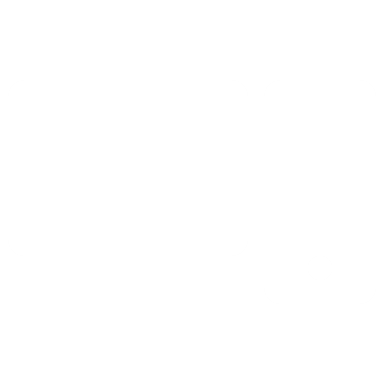 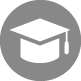 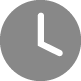 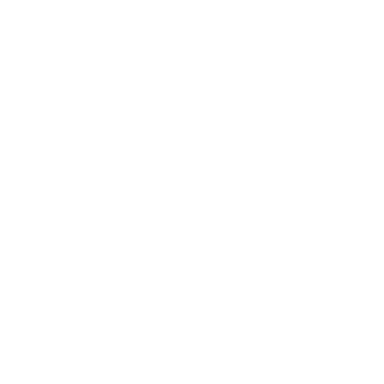 Vzdělávací oblast a vyučovací předmět: Člověk a příroda – Zeměpis, Matematika a její aplikacePrůřezové téma: Výchova k myšlení v evropských a globálních souvislostechTematické celky: Geografické informace, zdroje dat; kartografie a topografie; Společenské a hospodářské prostředí; Závislosti, vztahy a práce s daty; Nestandardní aplikační úlohy a problémyOčekávané výstupy:Z-9-1-01 Žák organizuje a přiměřeně hodnotí geografické informace a zdroje dat z dostupných kartografických produktů a elaborátů, z grafů, diagramů, statistických a dalších informačních zdrojů.M-9-2-01 Žák vyhledává, vyhodnocuje a zpracovává data.M-9-4-01 Žák užívá logickou úvahu a kombinační úsudek při řešení úloh a problémů a nalézá různá řešení předkládaných nebo zkoumaných situací.Klíčové kompetence:Kompetence k řešení problémůKompetence komunikativníCíle vyučovací jednotky:Žák se seznámí s webovou aplikací Gapminder.Žák vyjmenuje možné vzájemné závislosti mezi jevy/ukazateli, znázorněné pomocí grafu.Žák vlastními slovy vysvětlí, co graf znázorňuje a jaký je jeho přínos například oproti tabulkám či souvislému textu.Pomůcky a doplňující materiály:Předučení pro OMJ				      QR kód videomanuál            QR kód návod ke Gapminder (pdf)Předučení pro OMJ – Řešení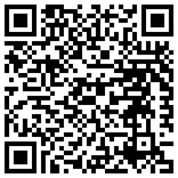 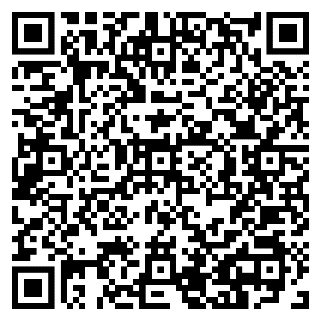 Typy grafů	                    			    Grafy závislostí v online či papírové podoběUkázka grafu z GapminderSpojovačka grafů s popisky osSpojovačka grafů s popisky os (OMJ)Videomanuál k prostředí GapminderNávod k prostředí Gapminder (PDF)Doplňující tematické podklady pro učitele*Všechny online aktivity včetně videa lze stáhnout a následně ve výuce využívat offline. Tímto lze eliminovat potenciální problémy s pomalým internetem.POPIS VYUČOVACÍ JEDNOTKY	Opora poskytovaná žákům s OMJ před vyučovací jednotkou	Žákům poskytneme možnost předučení slov a výrazů, které jsou klíčové a které by jim mohly dělat problémy. Pro tento účel byla vytvořena sada interaktivních cvičení, které si žáci mohou udělat doma, v hodinách ČJ či s asistentem. Interaktivní cvičení naleznete na webu Zeměksvětu pod prvním modulem v lekci pro OMJ. Na tomto místě rovněž naleznete tyto aktivity ve formátu vhodnému k vytištění.Doporučujeme procházet cvičení v níže uvedeném pořadí:Spoj obrázek se slovemPřiřaď slova k části obrázkuSpoj výraz s vysvětlenímDoplň do vět vhodná slova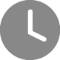 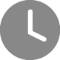 Co je bodový graf a ke znázornění čeho slouží?Pokud si nejste v problematice grafů zcela jisti, můžeme své znalosti upevnit pomocí Doplňujících tematických podkladů pro učitele či lekci zkonzultovat s matematikem na Vaší škole.Hodinu uvedeme otázkou: Znáte nějaké typy grafů? Pokud ano, jaké?Očekáváme odpovědi jako sloupcový graf, koláčový/kruhový graf...Odpovědi žáků zapisujeme na tabuli.Odpovědi žáků shrneme.Ukážeme žákům různé typy grafů, se kterými se mohou setkat. Ukázky grafů buď samostatně vyhledáme nebo použijeme materiál Typy grafů, ve kterém jsou základní typy grafů ukázány.Seznámíme žáky s náplní lekce. Řekneme žákům, že dnes budeme pracovat s aplikací Gapminder, konkrétně s bodovými grafy. Zeptáme se žáků: Co nám bodové grafy ukazují?Cílem je dojít k odpovědi, která nám pomůže navázat další aktivitu, tj. že z grafů lze mimo jiné vyčíst, zda existuje mezi zobrazovanými jevy vztah.Zároveň je třeba žáky upozornit, že je rozdíl mezi vztahem a závislostí, viz Doplňující tematické podklady pro učitele.Pozn.: Je vhodné žákům nějaké bodové grafy promítnout, aby si dokázali lépe představit, o čem je řeč.  Stačí zadat heslo „bodový graf“ do obrázků na google a vybrat zajímavé příklady.Opora pro žáky s OMJ:Pokud žáci nebudou schopni odpovědět na otázku „Jaké grafy znáte?”, ukážeme jim obrázky jednotlivých grafů, které již viděli v předučení. Ptáme se:●	Co to je?●	Jaký typ grafu to je?●	Je tohle sloupcový (kruhový, bodový) graf?Popřípadě se můžeme ptát: Proč se graf jmenuje kruhový? Ukazujeme na obrys kruhu a zopakujeme, že se tomuto tvaru říká kruh (to samé můžeme zopakovat u sloupcového grafu).Znázorňování závislosti bodovým grafemUkážeme na projektoru, popřípadě rozdáme žákům grafy závislostí.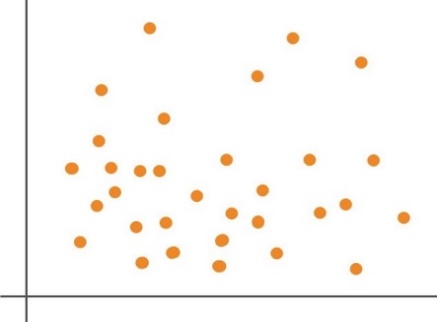 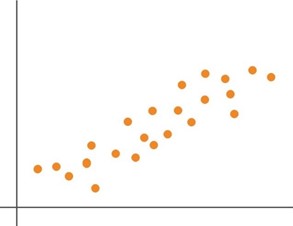 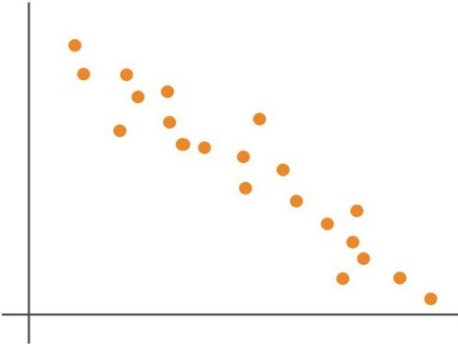 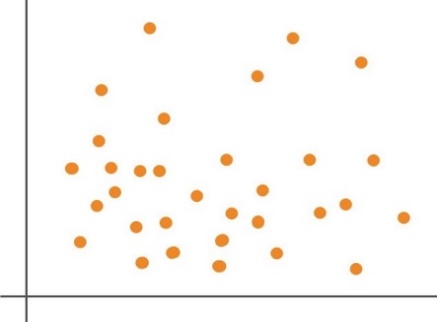 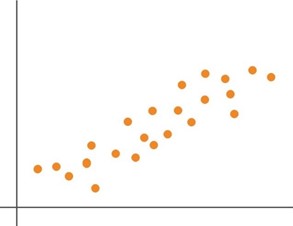 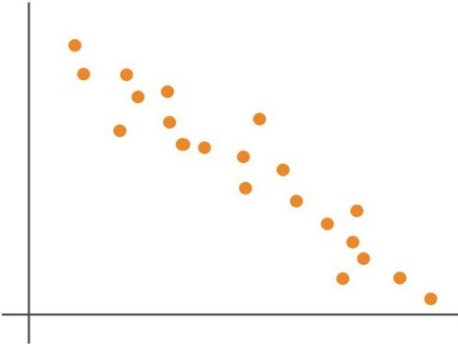 Žáci mají za úkol zamyslet se nad tím, zda jednotlivé grafy naznačují závislost mezi znázorněnými jevy, a pokud ano, o které typy závislostí se jedná. Poté mají říci své odpovědi učiteli. U jednotlivých typů můžeme žákům pomoci příklady ze života. V případě, že si žáci nevědí rady, dáme jim na výběr ze tří možností: jsou jimi závislost kladná a záporná a nezávislost.Ukážeme žákům správné odpovědi. (postupně viz nahoře: závislost záporná a kladná a nezávislost).Zopakujeme s žáky, co nám jednotlivé závislosti říkají o datech.Záporná závislost	  – čím víc je jednoho jevu, tím míň je jevu druhého              /čím míň je jednoho jevu, tím víc je jevu druhého  – př: čím vyšší je cena benzínu, tím míň lidi jezdí autem Kladná závislost 	  – čím víc je jednoho jevu, tím víc je jevu druhého  – př: čím vyšší je člověk, tím je větší jeho hmotnostNezávislost	  – výskyt jednoho nemá vliv na pravděpodobnost výskytu druhého  – př: barva vlasů a inteligenceV další části lekce budou žáci pracovat s bublinovými grafy. Upozorníme žáky, jaký je rozdíl mezi bublinovým a bodovým grafem. V bublinových grafech se na rozdíl od grafů bodových nedozvíme pouze hodnotu osy x a osy y, ale informaci nese i samotná velikost bodu neboli „bubliny“. Více v Doplňujících tematických podkladech pro učitele.Opora pro žáky s OMJ:Ukážeme žákům obrázky těchto tří grafů. Zdůrazníme, že tyto tři grafy ukazují různé typy závislostí: Toto jsou různé typy závislostí. Slovo závislost zároveň napíšeme tak, aby ho žáci mohli vidět.Ukazujeme závislost na prvním grafu a slovně komentujeme: Toto je kladná závislost. Když je něčeho více na ose x, tak je něčeho více na ose y. Například: Když je někdo vyšší (měří více metrů), tak je také těžší (váží více kilogramů).Necháme žáky, aby přiřadili sami zbylé typy závislostí (zápornou závislost a nezávislost).Bodové grafy v Gapminder a vysvětlení pojmů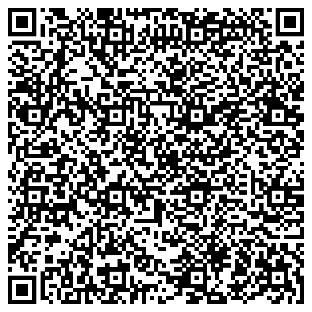 BODOVÉ GRAFY V GAPMINDERPromítněme žákům bodový graf z Gapminder. Toho můžeme dosáhnout několika způsoby, buď využijeme připraveného obrázku Ukázka grafu z Gapminder nebo se společně se žáky podíváte na stránku Gapminder, konkrétně na bodový graf zobrazující závislost naděje dožití na příjmu státu na osobu. Pozn.: Můžete použít QR kód pro snazší sdílení stránky Gapminder žákům. Tento QR kód můžeme využít i v rámci aktivity pět s názvem Které jevy na sobě závisí. Další užitečné QR kódy naleznete v úvodu lekce v sekci Pomůcky a doplňující materiály.Po promítnutí grafu se žáků ptáme: Co vše lze z grafu vyčíst?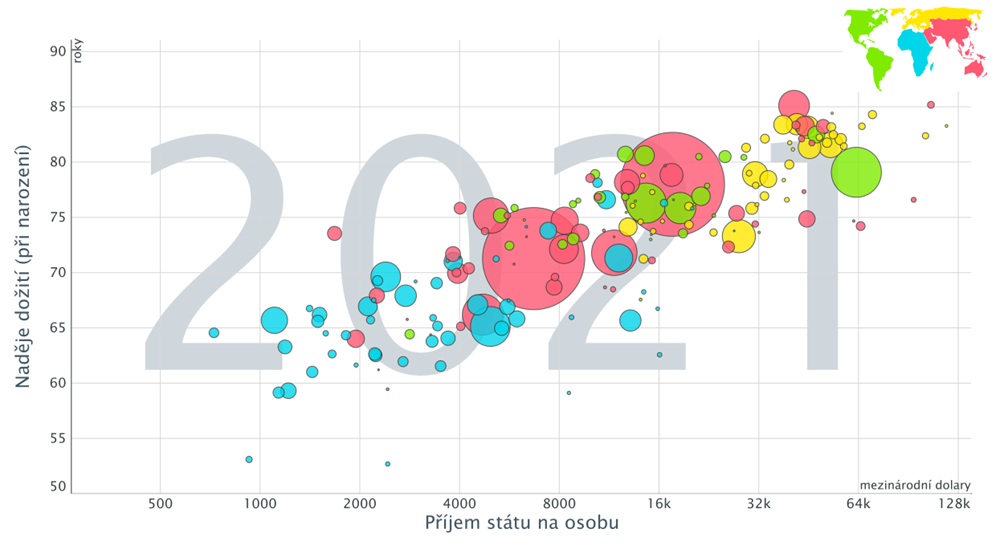 Dáme žákům 5 minut na sepsání/vymyšlení toho, co vše je možno z grafu vyčíst. Společně s žáky si řekneme a ukážeme, co vše nám graf sděluje:Osa x – příjem státu na osobu (mezinárodní dolary)Osa y – naděje dožití (při narození) Barva bubliny – světadíl/geografická oblast (na toto by měli žáci přijít díky malému obrázku světa v pravém horním rohu grafu)Velikost bubliny – počet obyvatel (vzhledem k tomu, že to není z grafu úplně jasné, chválíme žáky i za jiné relevantní odpovědi, nicméně na závěr uvedeme či vyzdvihneme správnou).Pozn.: Žáky by mohla zarazit využitá stupnice na ose x. V grafech poskytovaných Gapminder je totiž často využívána logaritmická stupnice. Problematice využívání různých stupnic na osách se více věnuje lekce Gapminder – Pomyslené nůžky mezi chudými a bohatými, popřípadě se o ní dá více dozvědět v Doplňujících tematických podkladech pro učitele.VYSVĚTLENÍ POJMŮBěhem vyjmenovávání informací, co lze z grafu vyčíst, by měly zaznít pojmy naděje dožití a příjem státu na osobu. Předtím, než budeme v žáky v lekci pokračovat, je nutné zkontrolovat, zda znají žáci pojmy, které se v tématu Gapminderu a v tématu navazující lekce Mohou nám grafy lhát budou často opakovat. Stejně jako v předchozí úloze budeme pracovat s grafem znázorňujícím vztah mezi příjmem státu na osobu a nadějí dožití jeho obyvatel. Po zkontrolování předchozí aktivity Bodové grafy v Gapminder se s žáky zaměříme na jednotlivé ukazatele a vysvětlíme si, co představují.Osa y – naděje dožití při narození (life expectancy)Bývá označována také jako střední délka života.Jedná se o průměrný počet let u právě narozeného člověka (proto „při narození“), kterých se může dožít za předpokladu, že současná míra úmrtnosti bude zachována.Míra úmrtnosti je počet lidí, kteří zemřeli v daném státě za jeden rok, vydělený tisícem.Jedná se o jeden ze základních demografických ukazatelů, který v sobě odráží mateřskou úmrtnost a porodní péči, kojeneckou úmrtnost a úmrtnost dětí do 5 let věku, celkovou úroveň zdravotnictví a přístup ke zdravotní péči.Osa x – příjem státu na osobu (income)Jedná se o hrubý domácí produkt (HDP) přepočtený na osobu v mezinárodních dolarech. Vyjadřuje tedy vše, co se na území daného státu vyprodukuje a spotřebuje za dané období, obvykle jeden rok.HDP je klíčovým ukazatelem vývoje hospodářství, měří výkonnost ekonomiky daného státu.Označení příjem (income), které je uvedeno v Gapminder, může být matoucí, jelikož se jedná o příjem státu (HDP) na osobu, nikoliv příjem obyvatelstva. Na to je dobré žáky hned v úvodu upozornit. Problematika je více popsána v Doplňujících tematických podkladech pro učitele.Opora pro žáky s OMJ:Během samostatné práce monitorujeme, zda žáci s OMJ potřebují naši pomoc. Žáci si mohou o pomoc říci prostřednictvím domluveného signálu.Ukazujeme na jednotlivé části grafu a ptáme se: Co je to? Co ukazuje osa x/y? Pokud žáci nejsou schopni odpovědět, ukážeme nejdříve danou část grafu a ukazování doprovázíme slovním komentářem. Potom pomocí otázky ověřujeme, že žáci porozuměli:           ●	Tady je osa x. Kde je osa y?           ●	Osa x ukazuje příjem, tedy kolik peněz člověk získá za nějaké období. Co ukazuje osa y?           ●	Barva ukazuje kontinent. Modrá barva znamená, že se data týkají Afriky. Co ukazuje červená barva?            ●	Toto je rok, ze kterého jsou data. Co je to za rok?Závislost ilustrovaná na příkladech z GapminderUkážeme žákům příklady grafů vzájemně závislých a nezávislých jevů z prostředí Gapminder.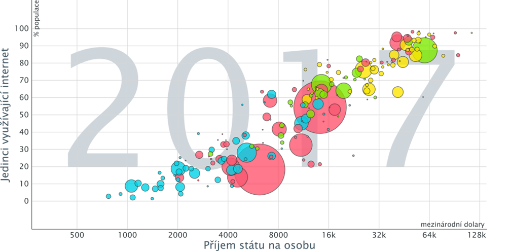 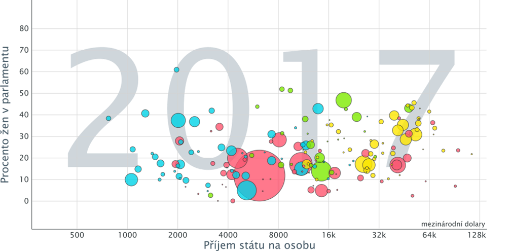 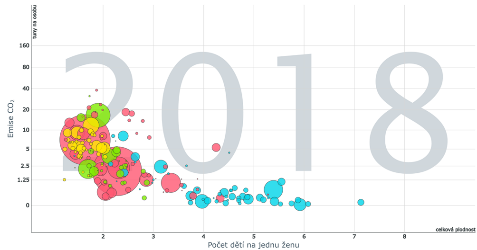 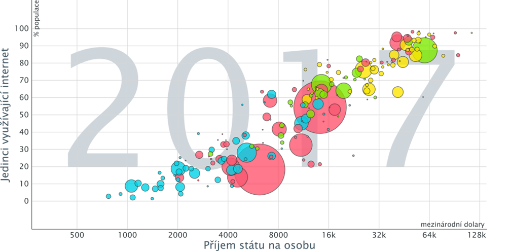 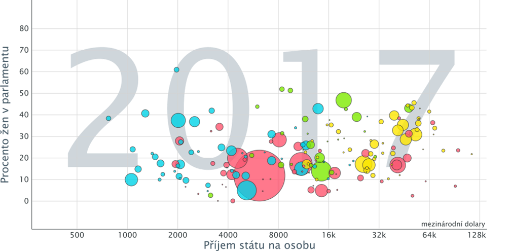 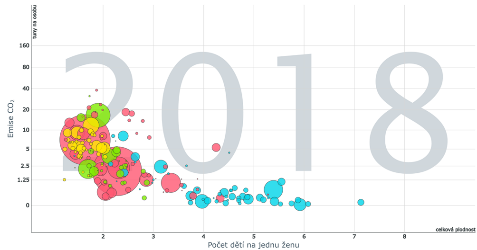 Použijeme materiál Spojovačka grafů s popisky os, popřípadě pro žáky s OMJ můžeme použít zjednodušenou variantu s předvyplněnou osou x Spojovačka grafů s popisky os (OMJ) (správná odpověď: 1–a, I; 2–c, II; 3–b, III).Grafy v materiálu mají záměrně nepopsané osy.Žáci dostanou za úkol zamyslet se nad závislostmi mezi jednotlivými jevy a přiřadit názvy os a typy závislostí či nezávislost ke grafům příslušným.Úlohu společně s žáky zkontrolujeme a ptáme se žáků, jak ke své odpovědi dospěli. V případě chybné úvahy žákům vysvětlíme, kde a proč se stala chyba.Opora pro žáky s OMJ:Necháme žáky, aby si rychle prošli zadání a podtrhli výrazy, kterým nerozumí. Tyto výrazy si společně vysvětlíme. Upozorníme, že tato slova byla součástí předučení v podobě interaktivních kvízů.V případě potřeby vysvětlíme spojení „na osobu“.Děti na jednu ženu – kolik má jedna žena průměrně dětí (počet dětí, které má jedna žena).Které jevy na sobě závisíŽáci dostanou za úkol seznámit se s aplikací Gapminder dostupnou na www.gapminder.org/tools/#$chart-type=bubbles&url=v1 a najít minimálně jeden příklad kombinace os x a y pro kladnou a zápornou závislost a nezávislost. Nesmíme zapomenout upozornit žáky, že v případě nalezení závislosti mezi jevy je potřeba správně zvolit, který jev znázorníme na ose x a který na ose y. Na ose x by měl být nezávislý jev (tedy příčina) a na ose y závislý jev (tedy důsledek).V případě potřeby mohou žáci využít Videomanuál k prostředí Gapminder nebo Návod k prostředí Gapminder (PDF). Oba tyto materiály lze načíst pomocí QR kódu ze začátku lekce.Aplikace Gapminder je v angličtině, v případě potřeby doporučíme žákům využít online překladač.Navržené ukázky závislostí a grafů od žáků promítáme a společně s žáky diskutujeme.Ptáme se žáků: Které informace lze z online aplikace zjistit navíc oproti tištěným grafům?Odpověď by měla znít: časový vývoj a konkrétní název země, které se informace týkají.Opora pro žáky s OMJ:Při zadání úkolu ověříme, že si žáci pamatují, jak vypadá kladná a záporná závislost, a jak nezávislost dat. V případě potřeby můžeme znovu ukázat obrázky.Pokud žáci nejsou schopni pomocí návodu či videomanuálu aplikaci použít, tak kroky nejdříve modelujeme (ukazujeme, a při tom nahlas komentujeme): Nejdříve si vyhledám…, pak…Žáky upozorníme, že si mohou přímo v Gapminderu přepnout na anglický, ruský či arabský jazyk. Pro překlad do jiných jazyků mohou využít online překladače, například Google překladač (https://translate.google.com/).Necháme žáky pracovat vlastním tempem. V případě žáků s OMJ stačí, když vyhledají jen jeden příklad.Ujistíme se, že žáci si mohou kdykoliv říci o pomoc (prostřednictvím dohodnutého signálu).Závěr hodinyV závěru hodiny necháme žáky zamyslet se na základě zkušeností (nejen z hodiny ale i předchozích), co nám grafy mohou přinášet oproti tabulkám či souvislému textu. Měly by zaznívat obecné odpovědi jako vyšší přehlednost a názornost, jednodušší interpretace atp. Zároveň by však měly zaznít i výhody typické pro Gapminder, například možnost změny sledování vývoje v čase.